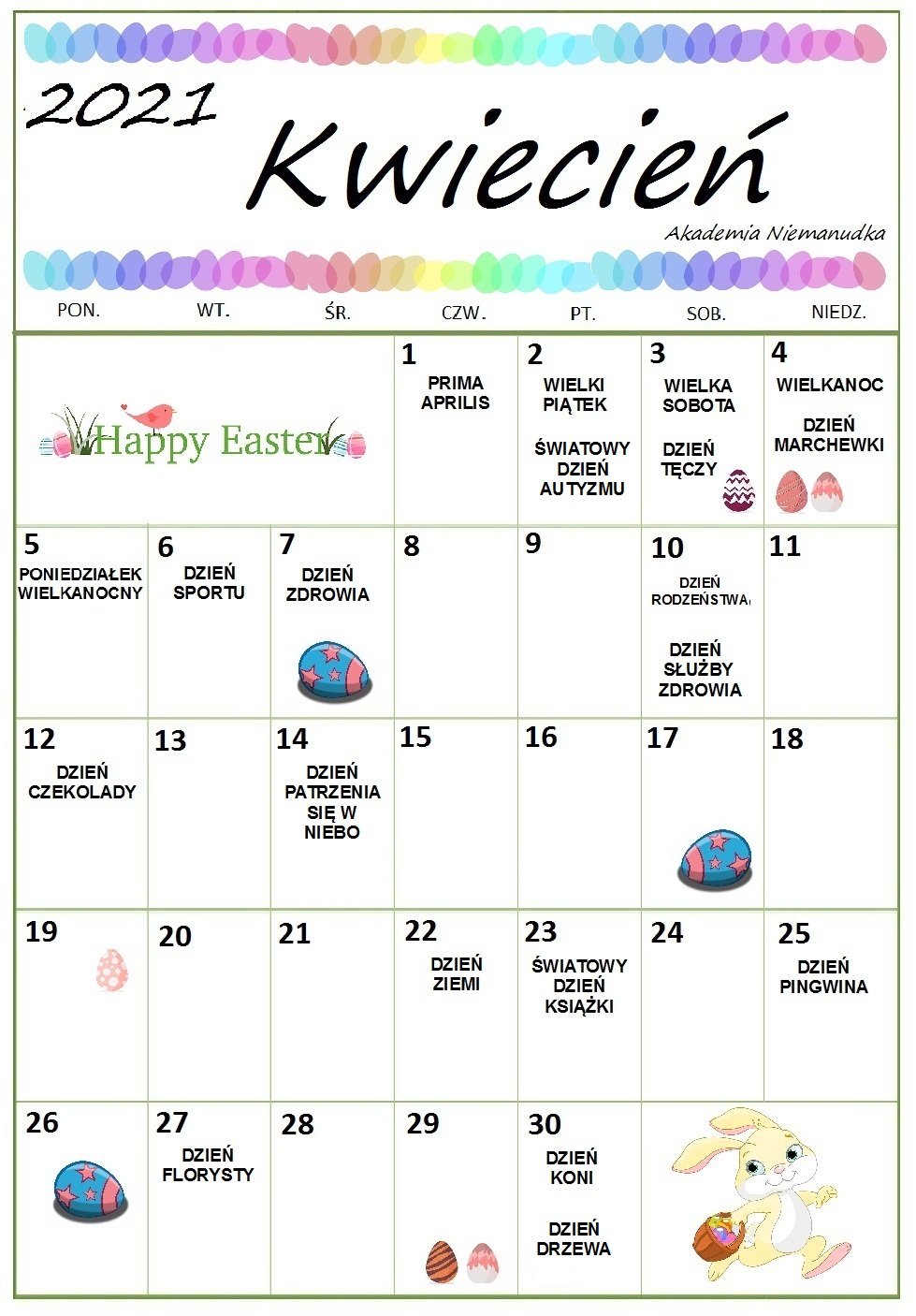 KWIECIEŃ 2021    1 kwietnia- Prima Aprilis2 kwietnia- Wielki Piątek, Światowy Dzień Autyzmu,3 kwietnia- Wielka Sobota, Dzień Tęczy 4 kwietnia- Wielkanoc, Dzień Marchewki5 kwietnia- Poniedziałek Wielkanocny6 kwietnia- Dzień Sportu7 kwietnia- Dzień Zdrowia10 kwietnia- Dzień Rodzeństwa, Dzień Służby Zdrowia12 kwietnia- Dzień Czekolady14 kwietnia- Dzień Patrzenia się w Niebo  22 kwietnia- Dzień Ziemi 23 kwietnia- Światowy Dzień Książki 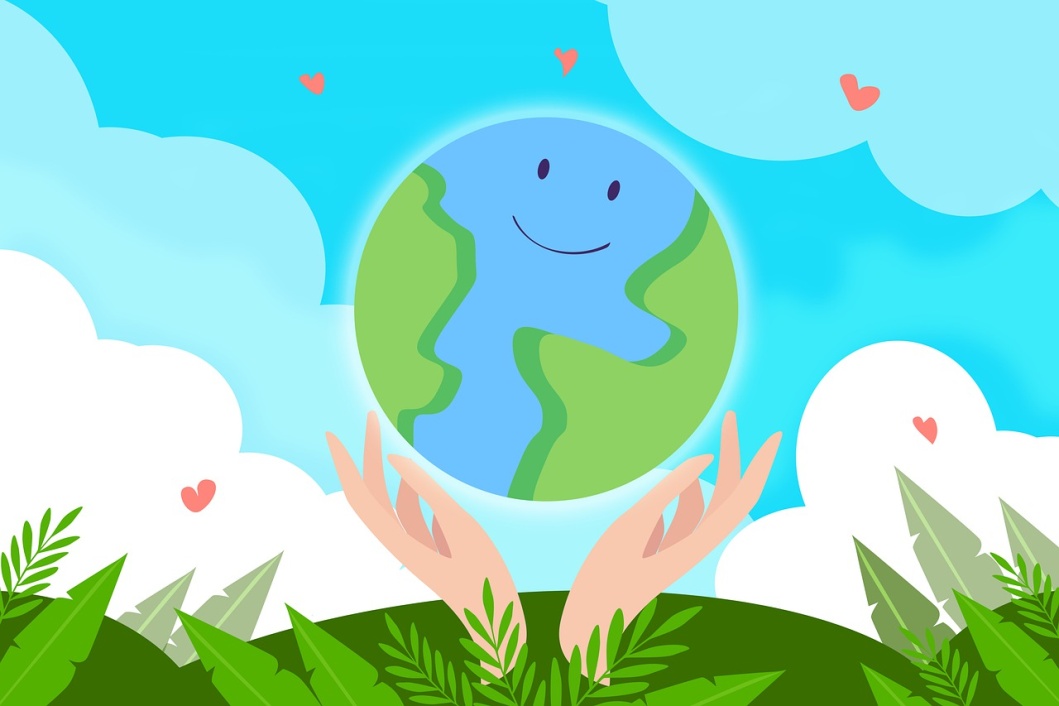 25 kwietnia- Dzień Pingwina 27 kwietnia- Dzień Florysty30 kwietnia- Dzień Koni, Dzień Drzewa**Międzynarodowy Dzień Matki Ziemi Święto nietypowe, Święto ONZ - wypada:  22 kwietnia 2021 CzwartekŚwięto zostało ustanowione rezolucją Organizacji Narodów Zjednoczonych. Historia tego święta jest dość długa. 26 lutego 1971 wyznaczono równonoc wiosenną jako dzień w którym wszystkie Zjednoczone Narody obchodzą Dzień Ziemi. Pomysł na ustanowienie tego święta pojawił się nieco wcześniej, bo już 1969.Rezolucja ONZ z 2009 roku głosi, że Rezolucja Zgromadzenia Ogólnego ONZ z 22 kwietnia 2009 roku uznała, że "Ziemia i jej ekosystemy są naszym domem", i że ustanowienie Dnia jest "niezbędne w celu promowania harmonii z naturą i Ziemią". Termin "Matka Ziemia" został użyty, ponieważ "odzwierciedla współzależność, która istnieje między ludźmi a innymi żywymi gatunkami wspólnie zamieszkującymi na planecie".Po raz pierwszy Międzynarodowy Dzień Matki Ziem obchodzono już w 2010 roku. Obchody tego właśnie mają za zadanie uświadomić wszytkim ludziom jak istotny jest dobrostan naszej planety. Promują ochronę klimatu czy też zrównoważony rozwój, ponieważ nieodpowiednie wykorzystanie zasobów naturalnych prowadzi do degradacji ekosystemów.****Źródło: https://www.akademianiemanudka.pl/2020/08/kalendarz-swiat-typowych-i-nietypowych.htmlhttps://mojekalendarze.pl/miedzynarodowy-dzien-matki-ziemi